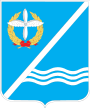 Совет Качинского муниципального округа города СевастополяРЕШЕНИЕ  № 23/173О внесении изменений в решение Совета Качинского муниципального округа от 22.03.2016 № 20/154 «Об  утверждении Положения   о  проверке  достоверности  и  полноты сведений, представляемых гражданами, претендующими на замещение должностей муниципальной службы, муниципальными служащими и лицами, замещающими муниципальные должности в органах местного самоуправления внутригородского муниципального образования города Севастополя Качинский муниципальный округ»Рассмотрев экспертное заключение № 526 от 07.04.2016г. Отдела правовой экспертизы и ведения регионального Регистра нормативных правовых актов муниципальных образований Управления по взаимодействию с органами местного и территориального самоуправления Департамента внутренней политики Правительства Севастополя  на решение Совета Качинского муниципального округа от 22.03.2016г. № 20/154, в соответствии с Федеральным Законом от 25.12.2008 № 273-ФЗ «О противодействии коррупции», Указом Президента Российской Федерации от 21.09.2009 № 1065 «О проверке достоверности и полноты сведений, представляемых гражданами, претендующими на замещение должностей федеральной государственной службы, и федеральными государственными служащими, и соблюдения федеральными государственными служащими требований к служебному поведению», Законом города Севастополя от 05.08.2014  № 53-ЗС «О муниципальной службе в городе Севастополе», Законом города Севастополя от 11.06.2014 № 30-ЗС «О противодействии коррупции в городе Севастополе», Уставом внутригородского муниципального образования города Севастополя Качинский муниципальный округ, Совет Качинского муниципального округаРЕШИЛ:1. Внести изменения в Решение Совета Качинского муниципального округа от 22.03.2016 № 20/154 «Об  утверждении Положения   о  проверке  достоверности  и  полноты сведений, представляемых гражданами, претендующими на замещение должностей муниципальной службы, муниципальными служащими и лицами, замещающими муниципальные должности в органах местного самоуправления внутригородского муниципального образования города Севастополя Качинский муниципальный округ»:1.1. Пункт 10 Приложения к Решению изложить в следующей редакции:«10. В запросе, предусмотренном подпунктом «г» пункта 9 настоящего Положения, указываются:а)	фамилия, имя, отчество руководителя государственного органа или организации, в которые направляется запрос;б)	нормативный правовой акт, на основании которого направляется запрос;в)	фамилия, имя, отчество, дата и место рождения, место регистрации, жительства и (или) пребывания, должность и место работы (службы), вид и реквизиты документа, удостоверяющего личность гражданина или муниципального служащего, его супруги (супруга) и несовершеннолетних детей, сведения о доходах, об имуществе и обязательствах имущественного характера гражданина, представившего сведения в соответствии с нормативными правовыми актами Российской Федерации, полнота и достоверность которых проверяются, либо муниципального служащего, в отношении которого имеются сведения о несоблюдении им требований к служебному поведению;г)	содержание и объем сведений, подлежащих проверке;д)	срок представления запрашиваемых сведений;е)	фамилия, инициалы и номер телефона муниципального служащего, подготовившего запрос;з) другие необходимые сведения».2. Обнародовать настоящее решение путем размещения его полного текста на информационных стендах для официальной информации Качинского муниципального округа, на официальном сайте Правительства города Севастополя и на официальном сайте внутригородского муниципального образования города Севастополя Качинский муниципальный округ.3. Настоящее решение вступает в силу со дня его принятия.4. Контроль за исполнением настоящего решения возложить на Главу внутригородского муниципального образования города Севастополя Качинский муниципальный округ Герасим Н.М.I созывXXIII сессия2014 - 2016 гг.28 июня 2016 годапгт. КачаГлава ВМО Качинский МО, исполняющий полномочия председателя Совета,Глава местной администрацииН.М. Герасим